Б О Й О Р О K                           №  4                Р А С П О Р Я Ж Е Н И Е 03 февраль 2016 йыл                                                    03 февраля 2016 годаОб утверждении плана работы Комиссии по соблюдению требований к служебному поведению муниципальных служащих и урегулированию конфликта интересов в администрации сельского поселения Качегановский сельсовет	В соответствии с Указом Президента Российской Федерации от 01.07.2010 N 821 «О комиссиях по соблюдению требований к служебному поведению федеральных государственных служащих и урегулированию конфликта интересов», со статьёй 14.1 Федерального закона от 02.03.2007 № 25-ФЗ «О муниципальной службе в Российской Федерации», постановлением администрации сельского поселения от 02.09.2010 № 25 «Об утверждении Положения о  комиссии  по соблюдению требований к служебному поведению муниципальных служащих и урегулированию конфликта интересов в администрации сельского поселения Качегановский сельсовет»:Утвердить план работы Комиссии по соблюдению требований к служебному поведению муниципальных служащих и урегулированию конфликта интересов в администрации сельского поселения Качегановский сельсовет на 2016 год согласно приложению.Распоряжение вступает в силу со дня его подписания и распространяется на правоотношения, возникшие с 01.01.2016 года. Контроль за выполнением настоящего распоряжения возложить на управляющего делами администрации Булатову М.Г.Глава сельского поселенияКачегановский сельсовет                                                   Г.Р.КадыроваПриложение к распоряжению администрации сельского поселенияКачегановский сельсовет   от 03 февраля 2016 года № 4          План работы Комиссии по соблюдению требований к служебному поведению муниципальных служащих и урегулированию конфликта интересов в администрации сельского поселения Качегановский сельсовет на  2016 год1. Целью работы Комиссии по соблюдению требований к служебному поведению муниципальных служащих и урегулированию конфликта интересов в администрации сельского поселения Качегановский сельсовет (далее – Комиссия) является обеспечение соблюдения муниципальными служащими сельского поселения ограничений и запретов, требований о предотвращении и урегулировании конфликта интересов, а также обеспечение исполнения ими обязанностей, предусмотренных федеральным законодательством о муниципальной службе, осуществление в администрации сельского поселения Качегановский сельсовет мер по предупреждению коррупции. 2. Основные направления деятельности Комиссии
в администрации сельского поселения Качегановский сельсовет на 2016 год: 2.1. Содействие в обеспечении соблюдения муниципальными служащими сельского поселения требований к служебному поведению. 2.2. Содействие в урегулировании конфликта интересов, способного привести к причинению вреда законным интересам граждан, организаций сельского поселения Качегановский сельсовет. 2.3. Исключение злоупотреблений со стороны муниципальных служащих на муниципальной службе. С целью реализации указанных направлений предполагается решение следующих задач и проведение мероприятий: Башkортостан РеспубликаhыМиeкe районы муниципаль районыныn Кoсoгeн ауыл советы ауыл билeмehе 	Хакимиeте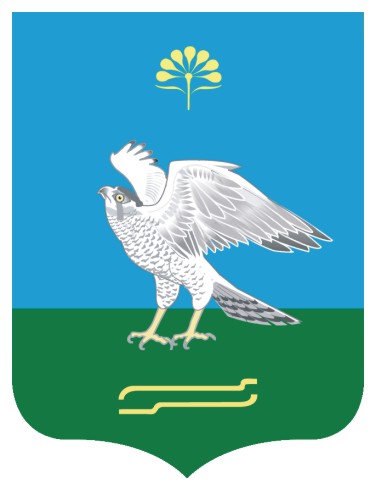 Администрация сельского поселения Качегановский сельсовет муниципального района Миякинский район Республики БашкортостанБашkортостан РеспубликаhыМиeкe районы муниципаль районыныn Кoсoгeн ауыл советы ауыл билeмehе 	ХакимиeтеАдминистрация сельского поселения Качегановский сельсовет муниципального района Миякинский район Республики Башкортостан№ п/пМероприятияЗадачиСрок исполненияОтветственный1. Организационная работа1. Организационная работа1. Организационная работа1. Организационная работа1. Организационная работа1.1Утверждение плана работы Комиссии на 2016 год Организация планомерной работы по противодействию коррупции в администрации сельского поселения 1 кварталЗам. Председателя комиссии1.2Рассмотрение вновь принятых федеральных и региональных правовых актов по вопросам соблюдения требований к служебному поведению муниципальных служащих и урегулированию конфликта интересовПравовое обеспечение деятельности комиссииежеквартальноПредседатель комиссии1.3Рассмотрение вопросов правоприменительной практики по результатам вступивших в законную силу решений судов, арбитражных судов о признании недействительными ненормативных правовых актов, незаконными решений и действий (бездействия) указанных органов, организаций и их должностных лицвыработка и принятие мер по предупреждению и устранению причин выявленных нарушенийежеквартальноЗам. Председателя комиссии1.4Рассмотрение предложений по обеспечению эффективности и совершенствованию деятельности Комиссии и включение их в планПовышение эффективности деятельности КомиссииПо мере поступленияЗам. Председателя комиссии1.5Подведение итогов работы Комиссии за 2015 год Совершенствование организации деятельности КомиссииМесяц, следующий за отчетным кварталомЗам. Председателя комиссии2. Внедрение механизмов контроля соблюдения муниципальными служащимитребований к служебному поведению2. Внедрение механизмов контроля соблюдения муниципальными служащимитребований к служебному поведению2. Внедрение механизмов контроля соблюдения муниципальными служащимитребований к служебному поведению2. Внедрение механизмов контроля соблюдения муниципальными служащимитребований к служебному поведению2. Внедрение механизмов контроля соблюдения муниципальными служащимитребований к служебному поведению2.1Заслушивание результатов анализа сроков предоставления сведений о доходах и имуществе, принадлежащем должностным лицам на праве собственностиСодействие обеспечению соблюдения муниципальными служащими требований к служебному поведению2 кварталУправляющий делами2.2Заслушивание результатов проверки достоверности представляемых сведений при поступлении на муниципальную службуСодействие обеспечению соблюдения муниципальными служащими требований к служебному поведению По мере проведения конкурса на замещение вакантной должности и формирование кадрового резерва на должности муниципальной службыУправляющий делами3. Внедрение механизмов дополнительного внутреннего контроля деятельности муниципальных служащих, исполняющих должностные обязанности, в наибольшей мере подверженные риску коррупционных проявлений3. Внедрение механизмов дополнительного внутреннего контроля деятельности муниципальных служащих, исполняющих должностные обязанности, в наибольшей мере подверженные риску коррупционных проявлений3. Внедрение механизмов дополнительного внутреннего контроля деятельности муниципальных служащих, исполняющих должностные обязанности, в наибольшей мере подверженные риску коррупционных проявлений3. Внедрение механизмов дополнительного внутреннего контроля деятельности муниципальных служащих, исполняющих должностные обязанности, в наибольшей мере подверженные риску коррупционных проявлений3. Внедрение механизмов дополнительного внутреннего контроля деятельности муниципальных служащих, исполняющих должностные обязанности, в наибольшей мере подверженные риску коррупционных проявлений3.1Рассмотрение материалов служебных проверок, о фактах нарушения установленных должностными инструкциями и нормативами деятельностиСнижение уровня коррупции при исполнении муниципальных функций и предоставлении муниципальных услугпо мере поступленияГлава СП3.2Проведение и анализ мониторинга коррупционных проявлений в деятельности органа местного самоуправленияСнижение уровня коррупции при исполнении муниципальных функций и предоставлении муниципальных услуг4 кварталуправляющий делами3.3Организация рассмотрения уведомлений муниципальных служащих о выполнении ими иной оплачиваемой работыСнижение уровня коррупции при исполнении муниципальных функций и предоставлении муниципальных услугПо мере поступленияГлава СП3.4Рассмотрение информации, поступившей из правоохранительных, налоговых и иных органов по фактам, препятствующим назначению на должности муниципальной службыИсключение условий проявления коррупцииПо мере поступления управляющий делами 4. Установление обратной связи с получателем государственных услуг4. Установление обратной связи с получателем государственных услуг4. Установление обратной связи с получателем государственных услуг4. Установление обратной связи с получателем государственных услуг4. Установление обратной связи с получателем государственных услуг4.1Заслушивание информации, полученной по «телефону доверия», через Интернет-сайт органа местного самоуправления, по электронной почте о нарушениях административных и должностных регламентовВыработка эффективных форм и методов противодействия коррупции1 квартал
2 квартал
3 квартал
4 кварталуправляющий делами 5. Организация проведения экспертизы нормативных правовых актов и их проектов с целью выявления в них положений, способствующих проявлению коррупции (антикоррупционная экспертиза)5. Организация проведения экспертизы нормативных правовых актов и их проектов с целью выявления в них положений, способствующих проявлению коррупции (антикоррупционная экспертиза)5. Организация проведения экспертизы нормативных правовых актов и их проектов с целью выявления в них положений, способствующих проявлению коррупции (антикоррупционная экспертиза)5. Организация проведения экспертизы нормативных правовых актов и их проектов с целью выявления в них положений, способствующих проявлению коррупции (антикоррупционная экспертиза)5. Организация проведения экспертизы нормативных правовых актов и их проектов с целью выявления в них положений, способствующих проявлению коррупции (антикоррупционная экспертиза)5.1Заслушивание информации по результатам анализа на коррупциогеность проектов муниципальных актов, а так же действующих ведомственных и иных муниципальных правовых актов в целях выявления в них положений, способствующих проявлению коррупцииСовершенствование муниципальных правовых актов в части полномочий  органа местного самоуправления4 квартал управляющий делами 6. Информирование о работе комиссии6. Информирование о работе комиссии6. Информирование о работе комиссии6. Информирование о работе комиссии6. Информирование о работе комиссии6.1Размещение на сайте информации о деятельности комиссии (положение и состав  комиссии, порядок ее работы, выписки из протокола и т.д.)Информирование граждан и организаций о работе комиссии по соблюдению требований к служебному поведению1 квартал
3 кварталуправляющий делами 7. Межведомственное взаимодействие7. Межведомственное взаимодействие7. Межведомственное взаимодействие7. Межведомственное взаимодействие7. Межведомственное взаимодействие7.1Организация взаимодействия с правоохранительными, налоговыми и иными органами по проведению предварительной сверки сведений, представляемых гражданами и муниципальными служащими, претендующими на замещение должностей муниципальной службыОперативное реагирование на ставшие известными факты коррупционных проявленийежеквартальноуправляющий делами 